Государственное учреждение - Отделение Пенсионного фонда Российской Федерации 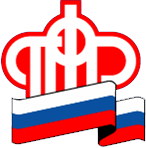 по Калининградской областиПервая выплата после назначения пенсии теперь приходит в два раза быстрееКалининград, 12 апреля 2022 г. Россияне, которые выходят на пенсию в этом году, получают первую выплату назначенной пенсии в два раза быстрее. Соответствующие правила действуют с января. Согласно им, первая пенсия перечисляется пенсионеру в течение 7 рабочих дней вместо прежних 15, действовавших до 2022 года. Указанный срок считается со дня принятия решения о назначении пенсии.Нововведение касается не только случаев, когда пенсия оформляется впервые, но и, например, восстановления выплаты пенсии. Это значит, что при переезде в другой населенный пункт, пенсионер теперь оперативнее начинает получать выплаты по новому месту жительства.Ускорение срока выплаты первой пенсии реализована Пенсионным фондом как одна из мер по повышению качества обслуживания граждан.